MINISTÈRE DE L’ÉDUCATION NATIONALE, DE LA JEUNESSE ET DES SPORTSFICHE DE POSTETUTEUR DE MAISONNEE DU SERVICE NATIONAL ET UNIVERSEL - SNU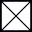 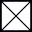 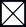 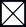 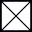 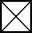 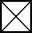 DIRECTION OU SERVICE : Direction des services départementaux de l’éducation nationale (DSDEN) Service de la jeunesse, de l’engagement et du sport DIRECTION OU SERVICE : Direction des services départementaux de l’éducation nationale (DSDEN) Service de la jeunesse, de l’engagement et du sport CONTEXTE DU RECRUTEMENT : Poste vacant                                    Poste susceptible d’être vacant 	Création Date des séjours : Du 13 au 25 février 2022Du 12 au 24 juin 2022Du 3 au 15 juillet 2022 Outre les dates de séjour, des journées de travail sont à prévoir pour la conception, préparation, formation, mise en place, rangement du centre et convoyage.CONTEXTE DU RECRUTEMENT : Poste vacant                                    Poste susceptible d’être vacant 	Création Date des séjours : Du 13 au 25 février 2022Du 12 au 24 juin 2022Du 3 au 15 juillet 2022 Outre les dates de séjour, des journées de travail sont à prévoir pour la conception, préparation, formation, mise en place, rangement du centre et convoyage.LOCALISATION ADMINISTRATIVE ET GEOGRAPHIQUE :LOCALISATION ADMINISTRATIVE ET GEOGRAPHIQUE :Direction ou service : Adresse :Centre de séjours selon le département d’affectationLE POSTE ET SON ENVIRONNEMENTLE POSTE ET SON ENVIRONNEMENTFONCTION : TUTEUR DE MAISONNEE DE VOLONTAIRES DU SNUFONCTION : TUTEUR DE MAISONNEE DE VOLONTAIRES DU SNUNOMBRE D’AGENTS A ENCADRER : 10 VOLONTAIRES DE 15/17 ANSNOMBRE D’AGENTS A ENCADRER : 10 VOLONTAIRES DE 15/17 ANSConditions particulières d’exercice : logement sur site, tenue SNU obligatoire lors du séjour, temps de repos conformément au titre du contrat d’engagement éducatif (hébergement et pension complète fournie).Attention : la durée cumulée d’un ou plusieurs CEE conclu(s) par un même titulaire ne peut excéder 80 jours par période de 12 mois consécutifs. Si vous avez déjà effectué un contrat similaire en 2021, veuillez vérifier le nombre d’heures travaillées.Conditions particulières d’exercice : logement sur site, tenue SNU obligatoire lors du séjour, temps de repos conformément au titre du contrat d’engagement éducatif (hébergement et pension complète fournie).Attention : la durée cumulée d’un ou plusieurs CEE conclu(s) par un même titulaire ne peut excéder 80 jours par période de 12 mois consécutifs. Si vous avez déjà effectué un contrat similaire en 2021, veuillez vérifier le nombre d’heures travaillées.DESCRIPTION DU CONTEXTE :DESCRIPTION DU CONTEXTE :Le service national universel (SNU) est un projet de société qui a pour finalité de :affirmer les valeurs de la République pour renforcer la cohésion sociale et nationalesusciter une culture de l'engagementprendre conscience des grands enjeux sociaux et sociétauxLe SNU se fait sur la base du volontariat pour les jeunes de 15 à 17 ans. Il comprend un séjour de cohésion, d’unedurée de deux semaines, suivi d’une mission d’intérêt général, de deux semaines également, pouvant être effectuée dans des associations, des collectivités locales, des institutions ou des organismes publics ainsi que des corps en tenue.Le service national universel (SNU) est un projet de société qui a pour finalité de :affirmer les valeurs de la République pour renforcer la cohésion sociale et nationalesusciter une culture de l'engagementprendre conscience des grands enjeux sociaux et sociétauxLe SNU se fait sur la base du volontariat pour les jeunes de 15 à 17 ans. Il comprend un séjour de cohésion, d’unedurée de deux semaines, suivi d’une mission d’intérêt général, de deux semaines également, pouvant être effectuée dans des associations, des collectivités locales, des institutions ou des organismes publics ainsi que des corps en tenue.Effectifs de la structure  (à titre indicatif) : 2 à 3 membres de direction (1 directeur et 1 à 2 adjoints), 2 à 3 cadres spécialisés (1 intendant, 1 infirmier, 1 référent sport cohésion), 1 cadre de compagnie pour 3 à 4 maisonnées, 1 tuteur par maisonnée Effectifs de la structure  (à titre indicatif) : 2 à 3 membres de direction (1 directeur et 1 à 2 adjoints), 2 à 3 cadres spécialisés (1 intendant, 1 infirmier, 1 référent sport cohésion), 1 cadre de compagnie pour 3 à 4 maisonnées, 1 tuteur par maisonnée DESCRIPTION DU POSTE (RESPONSABILITES, MISSIONS, ATTRIBUTIONS ET ACTIVITES) :DESCRIPTION DU POSTE (RESPONSABILITES, MISSIONS, ATTRIBUTIONS ET ACTIVITES) :